Информация о залеВ концертном зале Дворца культуры «Губернаторский» 1183 мягких кресла.Концертный зал Дворца культуры «Губернаторский» расположен в центре Ульяновска по адресу: ул.Карла Маркса дом 2/13.Сцена:Глубина - 20 метров (максимально)Планшет - 12×14 метров (основной используемый размер) максимальный 14×16 метровЗеркало сцены - 12×8 метров (максимально 14×10м)Площадь 224 кв.м.Высота планшета от колосников 20 метровШтакетные механические подъёмы – 34 ед.Кулисы – 3 плана (возможно более 5)Антрактный занавес – вертикальныйНаличие оркестровой ямы: площадь – 30 кв. метров (ширина - 2,5 метра, длина 12 метров, глубина - 2,0 метра, общий объём помещения 60,0 кв.м.), (вместимостью более 30 мест)Наличие профессионального двухстороннего хореографического настила (цвет серый - чёрный), размер 8×12Более подробную информацию можно получить у заместителя директора по маркетингу и развитию ОБГУК ЦНК Владимира Афанасьевича Мельниченко по телефону +7 (8422) 44-12-06, 8-929-792-90-09.В холле концертного зала «Губернаторский» посетителей ожидают: на 1 этаже  гардероб на 1200 мест, мужской и женский туалетные комплексы, на 2 этаже – фойе с торговой зоной и буфетом, где можно пообщаться и отдохнуть.Звуковое оборудованиеP.A. system JBL SR- 10 кВтУсилители:JBL MPX 600*2 -  4 штJBL MPA 1100*2 -  2 штSAMSON S700 (2*350) - 2 штКроссовер: SAMSON s-3 way - 2 штЭквалайзер: dbx 2231 - 1 шт2)  F.O.HМикшерная консоль: Soundkraft GB-8Процессор эффектов:Lexicon MPX 100Lexicon ReflexКомпрессор: dbx 1046Гейт: Samson S- gate 4Проигрыватель CD дисков:	DENON D 4500 – 1 шт	TASCAM CD 01U – 1 штПроигрыватели MD дисков:	Sony MDS - JE520 – 1 шт	Sony MDS - JE530 -1 штМониторная система1 линия: AUX1 JBL TR105- 2  300 Вт2 линия: AUX2 JBL TR105- 2  300 ВтЭквалайзер: dbx 2231 – 1 штПрострелы:AUX3 левый		JBL Sound Power SERES		P722P- 2  600Вт		P744P суб- 4 шт 2.4 кВт	AUX4 правый		JBL Sound Power SERES		P722P- 2  600Вт		P744P суб- 4 шт 2.4 кВтУсилители:	JBL MPA600(2*600) -1шт	JBL MPX600(2*600)- 4штЭквалайзер: dbx 2231 - 1 штМикрофоны:Радиосистема SHURE с микрофонами Beta sm58 -2 штМикрофоны: SHURE SM 58- 4 шт SHURE BETA SM  58 – 2 шт SHURE SM 86 -2 шт SHURE SM 57 -4 штПодвесные микрофоны:	SHURE MX 202 – 2 штМикрофонные стойки «Журавль» - 5 шт Световое оборудование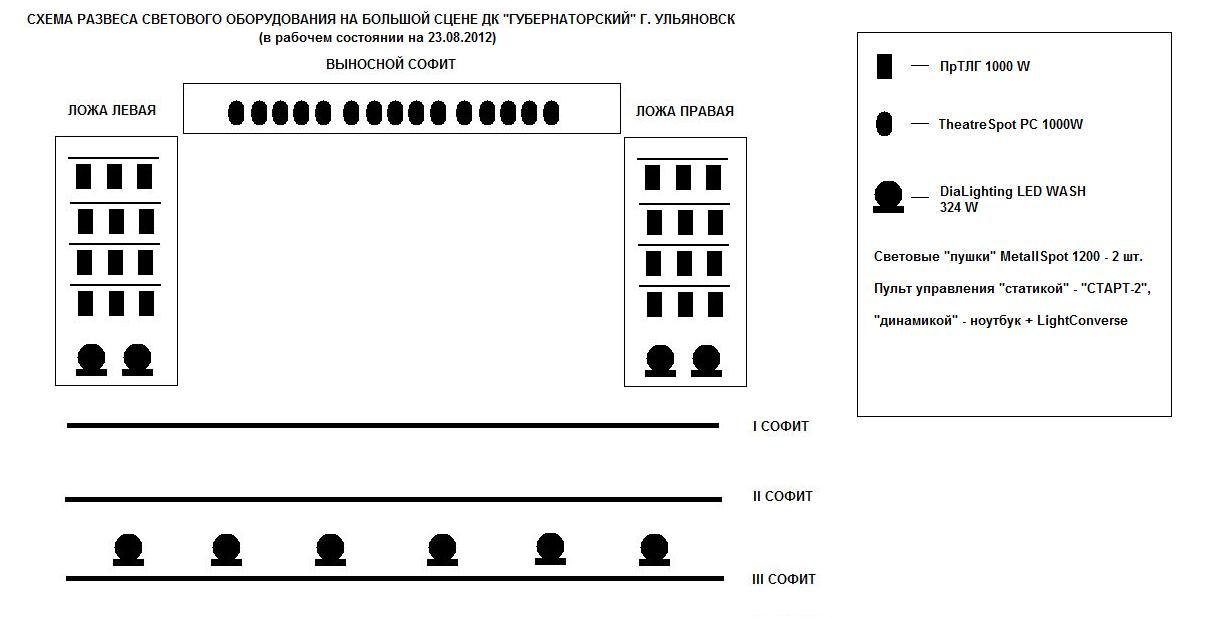 